Ежедневный гидрологический бюллетеньСведения о состоянии водных объектов Восточно-Казахстанской и Абайской области, по данным гидрологического мониторинга на государственной сети наблюдений по состоянию на 8 час. 05 марта 2024 годаДанные ГЭС Директор                   		                                                            Л. БолатқанСоставил (а): І.АсқароваТел.: 8 7232 76 79 05	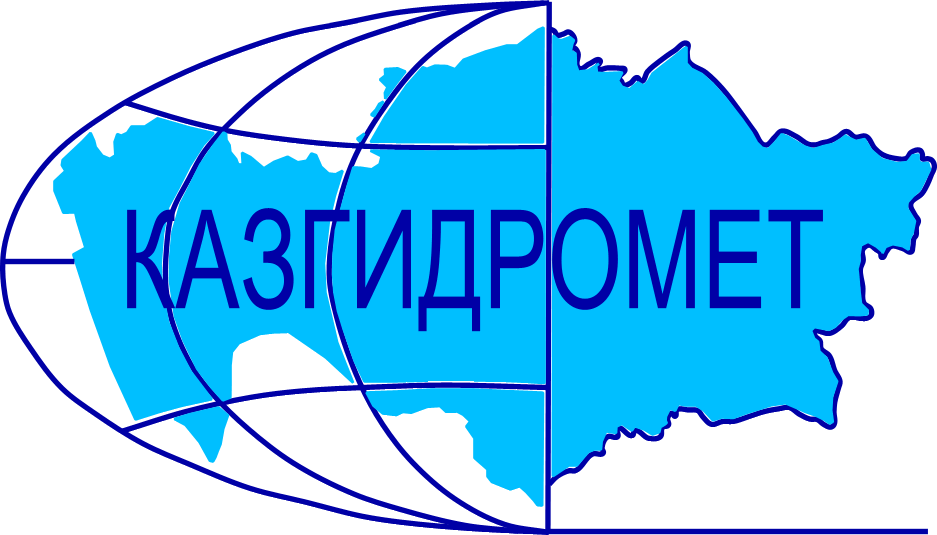 Филиал Республиканского государственного предприятия на праве хозяйственного ведения "Казгидромет" Министерства экологии и природных ресурсов РК по Восточно-Казахстанской и Абайской областямФилиал Республиканского государственного предприятия на праве хозяйственного ведения "Казгидромет" Министерства экологии и природных ресурсов РК по Восточно-Казахстанской и Абайской областямг. Усть-Каменогорск   ул. Потанина, 12г. Усть-Каменогорск   ул. Потанина, 12Тел. 76 79 05, 70 14 40Название гидрологического постаКритический уровеньводы смУровень воды смИзменение уровня воды за сутки ±смРасход воды, м³/сек Ледовая обстановка и толщина льда смр. Кара Ертис - с. Боран525293179.0Ледостав с торосами, лёд 72 смр. Ертис - с. Абылайкит3002190р. Ертис - с. Уварова291-3Ледостав с торосами, промоины 10%р. Ертис - с. Баженово2640Забереги 10%р. Ертис - г. Семей450294-3Ледостав с торосами, лёд 59 смр. Ертис - с. Семиярка5501630657Ледостав с торосами, лёд 87 смр. Бас Теректы - с. Мойылды10811.74Ледостав, лёд 20 смр. Калжыр - с. Калжыр46236.87Промоины 10%, лёд 38 смр. Кандысу - с. Сарыолен5522.66Забереги 10%р. Богаз - с. Кызыл Кесик218-40.23Ледостав, лёд 71 смр. Каргыба - с. Есим3520Ледостав, лёд 45 смр. Улкен Бокен - с. Джумба27701.37Ледостав, лёд 99 смр. Кайынды - с. Миролюбовка1080Ледостав, лёд 45 смр. Куршим - с. Маралды180214.0Неполный ледостав, шугар. Куршим - с. Вознесенка310225017.7Подо льдом шуга, лёд 85 смр. Нарын - с. Кокбастау28813.49Забереги 20%р. Нарын - с. Улкен Нарын129111.1Забереги 20%р. Буктырма - с. Берель29010807.66Ледостав, лёд 85 смр. Буктырма - с. Барлык250(300з)1561114.4Ледостав с торосами, подо льдом шуга, промоины 10% р. Буктырма - с. Лесная Пристань530322037.6Промоины 10%, подо льдом шуга, наледь, лёд поднялор. Хамир - с. Малеевск107-16.95Промоины 30%, трещиныр. Акберел (Aкбулкак) – с. Берел251-112.5Ледостав, лёд 55 смр. Аксу - с. Аксу12002.21Ледостав, лёд 92 смр. Урыль - с. Урыль13200.75Неполный ледоставр. Черновая - с. Черновое (Аккайнар)55100.92Ледостав, наледь, лёд 75 смр. Левая Березовка - с. Средигорное20070-50.78Ледостав, лёд 65 смр. Тургысын - с. Кутиха74-45.89Ледостав, лёд 67 смр. Березовка - с. Соловьево100-10.20Ледостав, лёд 50 смр. Сибе - с. Алгабас108-1Промоины 20% р. Абылайкит - с. Самсоновка420281-35.33Неполный ледоставр. Тайынты – с. Асубулак24001.98Остаточные забереги р. Смолянка - с. Северное55-10.21Ледостав, лёд 25 см р. Шаровка - с. Шаровка1190Ледостав, лёд 43 смр. Ульби - г. Риддер2450Неполный ледостав р. Ульби - с. Ульби Перевалочная38096010.5Промоины 10%, лёд 63 см р. Киши Ульби - с. Горная Ульбинка380155-1Неполный ледоставр. Дресвянка - с. Отрадное42-31.32Ледостав, лёд 20 смр. Улан - с. Герасимовка44038111.71Ледостав, наледь, лёд 51 смр. Глубочанка - с. Белокаменка334204-10.53Остаточные заберегир. Красноярка - с. Предгорное350188-52.21Забереги нависшиер. Оба - с. Каракожа194-1Ледостав, лёд 91 смр. Оба - с. Верхуба4502040Закраины 10%р. Оба - г. Шемонаиха430101015.4Ледостав с торосами, подо льдом шуга, трещины, лёд 83 смр. Малая Убинка - с. Быструха4070Ледостав, лёд 41 смр. Жартас - с. Гагарино14400.33Ледостав, лёд 30 см р. Кызылсу - с. Шалабай10301.06Неполный ледоставр. Шар - аул Кентарлау49029003.70Неполный ледостав р. Шар – г. Чарск2080Ледостав, лёд 68 смвдхр. Буктырма - п. Тугыл355-1Ледостав, лёд 82 смвдхр. Буктырма - с. Аксуат355-1Ледостав, лёд 56 смвдхр. Буктырма - с. Куйган3530Ледостав, лёд 58 смвдхр. Буктырма - с. Хайрузовка3570Ледостав, лёд 61 смвдхр. Буктырма - с. Заводинка3610Ледостав, лёд 61 смвдхр. Буктырма - с. Селезневка3550Ледостав, лёд 48 смвдхр. Буктырма - г. Серебрянск3490р. Аягоз - с. Тарбагатай12010.65Ледостав, лёд 40 смр. Аягоз - г. Аягоз190-2Ледостав, лёд 7 смр. Уржар - с. Казымбет 7300.55Неполный ледоставр. Емель - п. Кызылту 11401.57Ледостав, лёд 16 смНазвание ГЭСНормальный подпорный уровеньНормальный подпорный уровеньУровеньводы, м БСОбъем,км3Сброс,м3/сФактический приток, м3/сПримечаниеНазвание ГЭСУровеньводы, м БСОбъем,км3Уровеньводы, м БСОбъем,км3Сброс,м3/сФактический приток, м3/сПримечаниеБ ГЭС (сброс среднее суточный)394.8449.62390.5528.941544160данные Б ГЭС за 2023 год389.4024.335124У-КА ГЭС (08:00 ч.)327.840.66326.930.623556Шульбинская ГЭС (08:00 ч.)240.02.39239.202.19661925.9Ульби+Оба